DOSSIER D’INSCRIPTION 4ème SALON D’AUTOMNESalon des Artisans et Commerçants locauxVARENNES-SUR-ALLIER23 et 24 septembre 2017Information : Afin de valider votre participation en tant qu’exposant du le Salon d’Automne 2017 de Varennes-sur-Allier merci de bien vouloir nous remettre ou de nous envoyer les éléments suivants Le présent document comprenant :Le règlement de la manifestation signé, daté et tamponné ;La demande d’admission dûment complétée, signée et tamponnéeLe règlement par chèque à l’ordre du Trésor Public de Varennes-sur-Allier (Ce règlement sera encaissé après l’événement et l’émission d’une facture) L’attestation d’assurance de Responsabilité Civile pour la durée de la manifestation ;Votre publicité au format carte de visite en version numérique ou papier Soit par courrier à l’adresse suivante ou par mail à economie@interco-abl.frCommunauté de Communes Entr’Allier Besbre et LoireSalon d’Automne 201718 rue de vouroux03150 Varennes-sur-AllierREGLEMENT DE LA MANIFESTATIONDISPOSITION GENRALESLe Salon d’Automne 2017 se déroulera du samedi 23 septembre 2017 au dimanche 24 septembre 2017 sous le marché couvert et ses extérieurs à Varennes-sur-Allier.Horaires d’ouverture au public (sous réserve de modifications) :Samedi 23 septembre 2017 : 10H à 20HDimanche 24 septembre 2017 : 10H à 18HL’exposant s’engage à tenir son stand pendant les horaires d’ouverture au public. Il pourra accéder à son stand 1H avant l’ouverture au public sur présentation de son badge aux organisateurs et/ou à l’agent de sécurité.L’inauguration officielle du Salon d’Automne aura lieu le samedi 23 septembre 2017 à 11H.ADMISSIONPour exposer sur le Salon d’Automne 2017, une demande d’admission doit être effectuée et accompagnée des documents suivants : Le formulaire de demande d’admission reçu complet, signé et daté ;Le présent règlement signé, daté et présentant le cachet de l’entreprise ;L’attestation d’assurance de Responsabilité Civile pour la durée de la manifestation ;Le règlement par chèque à l’ordre du Trésor Public de Varennes-sur-Allier. Les entreprises du territoire ENTR’ALLIER BESBRE ET LOIRE implantées sur les communes de d’Avrilly, Beaulon, Boucé, Châtelperron, Chavroches, Cindré, Créchy, Diou, Dompierre-sur-Besbre, Jaligny-sur-Besbre, Langy, Le Bouchaud, Le Donjon, Le Pin, Lenax, Liernolles, Loddes, Luneau, Mercy, Monétay-sur-Loire, Montaiguët-en-Forez, Montaigu-le-Blin, Montcombroux-les-Mines, Montoldre, Neuilly-en-Donjon, Pierrefitte-sur-loire, Rongères, Saint Felix, Saint-Gérand-le-Puy, Saint-Didier-en-Donjon, Saint-Léger-sur-Vouzance, Saligny-sur-Roudon, Sanssat, Sorbier, Saint-Gérand-de-Vaux, Saint-Léon, Saint-Pourçain-sur-besbre, Saint-Voir, Thionne, Treteau, Trezelles, Varennes-sur-Allier, Varennes-sur-TècheVaumas.Les dossiers d’inscription des entreprises hors du territoire Varennes-Forterre seront étudiés au cas par cas. Le comité organisateur se réserve le droit de refuser un exposant sans avoir à motiver sa décision, notamment dans le respect des quotas d’activités représentées.L’organisateur réalise le plan des exposants du Salon d’Automne. La répartition des stands est faite par le Comité d’organisation en tenant compte des souhaits exprimés par l’exposant, dans la mesure du possible.INSTALLATION, MONTAGE ET DEMONTAGE DES STANDSL’exposant qui n’aura pas occupé son stand le samedi 23 septembre 2017 à 10h sera considéré comme démissionnaire. L’organisateur disposera de ce stand comme bon lui semble. Il est interdit de sous-louer tout ou partie de son emplacement. Il est par contre possible de partager un stand (à préciser lors de la réservation).Le montage des stands des exposants est possible à partir du vendredi 22 septembre 2017 à partir de 10H. Le montage sera effectué sous la seule responsabilité de l’exposant. Le démontage se fera le dimanche 24 septembre 2017 à partir de 18H. Il sera effectué sous la seule responsabilité de l’exposant. Toute marchandise non enlevée à ce moment-là pourra être détruite.CIRCULATION ET STATIONNEMENT Un espace de stationnement proche des stands sera possible pour un véhicule par stand. Les véhicules ne sont admis sur l’espace de l’exposition que lors du montage et du démontage. GARDIENNAGELe gardiennage sera assuré à partir du vendredi 22 septembre 2017 à 23h au dimanche 24 septembre 2017 à 18H. Un maître-chien sera présent, les nuits de vendredi 22 septembre et du samedi 23 septembre 2017. Dans la journée, l’exposant est seul responsable de son stand.ELECTRICITEUn boitier de raccordement à l’électricité sera mis à disposition par zone et pour un groupe d’exposants. Le raccordement à ce boitier est à la charge de l’exposant qui doit prévoir le matériels nécessaires (rallonges, …) pour son propre raccordement. Toute demande spécifique de puissance électrique devra être mentionnée sur la fiche de réservation de stand. L’installation électrique peut subir des variations de tension : les utilisateurs de matériel sensible se muniront de stabilisateurs.FISCALITEProduits ou marchandises exposésL’exposant déclare les produits qu’il exposera lors de son inscription dans la fiche de réservation. Tout produit non déclaré pourra être retiré de la vente.Tenue des stands et gestion des déchetsLa propreté des stands doit être impeccable et est entièrement à la charge de l’exposant.AssuranceL’exposant assurera toutes les marchandises lui appartenant (incendie, dégâts des eaux, vol). L’assurance Responsabilité Civile de l’organisateur ne couvre en aucun cas ces risques.SécuritéUn contrôle électrique est prévu la veille de l’évènement. L’usage de tout appareil à flamme doit être préalablement approuvé par le Comité d’organisation. Les exposants veilleront à ce que leurs matériels d’exposition répondent aux normes de sécurité (classement au feu M1, M2, M3, M4).Les véhicules ne seront pas acceptés dans l’enceinte du marché couvert, sauf si ledit véhicule est nécessaire pour l’usage de l’activité présentée. Par signature l’exposant s’engage à respecter les termes du présent règlement.Fait à      Le      Entreprises :      Nom, Prénom :      Signature et cachet de l’entrepriseDEMANDE D’ADMISSIONINFORMATIONS GENERALESEntreprise / Raison sociale :      Numéro de Siret :      Activité(s) :      Nom, Prénom et qualité du responsable :      Adresse :      Code postal :      		Ville :      Tél :      			Mob :      			E-mail :      Les Produits / Services que vous souhaitez exposer :  (Ne pas mentionner le matériel d’agencement ou de fonctionnement du stand) Nous souhaitons partager le stand choisis avec une seconde entreprise :Entreprise / Raison sociale :      Numéro de Siret :      Activité(s) :      Nom, Prénom et qualité du responsable :      Adresse :      Code postal :      		Ville :      Tél :      			Mob :      			E-mail :      Les Produits / Services que vous souhaitez exposer :  (Ne pas mentionner le matériel d’agencement ou de fonctionnement du stand)CONDITIONS GENERALES COMMUNICATIONMerci de remplir les champs ci-dessous. Ces informations seront inscrites dans le catalogue des exposants du Salon d’Automne 2017.Entreprise / Raison sociale :      Activité(s) :      Adresse :      Code postal :      		Ville :      Tél :      			Mob :      			E-mail :      Site internet :      	ANNIMATIONS Lors du Salon d’Automne 2017, vous désirez faire une animation, un jeu concours ou autre… Afin de communiquer au mieux sur vos actions et préparer un programme d’animation merci de remplir les champs ci-dessous : Type Actions (Animations, jeu …) :      Date et heure :      Autres informations :      ……………………………………………………….Je soussigné(e)      agissant pour le compte de l’entreprise       et pour laquelle j’atteste :Désirer, sous réserve d’admission et des possibilités, les emplacements et autres prestations choisis dans la présente demande selon les tarifs indiqués ;Demander à exposer les produits, marchandises et matériel énoncés dans la présente demande ;Avoir pris connaissances des conditions générales du Salon d’Automne 2017 de Varennes-sur-Allier.et déclare donner mon accord ferme et définitif pour participer au Salon d’Automne 2017 de Varennes-sur-Allier les 23 et 24 septembre 2017Fait à 	     			le      			Signature et cachet de l’entrepriseORGANISATEUR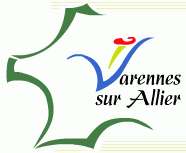 Mairie de Varennes-sur-AllierPlace de l’Hôtel de ville03150 Varennes-sur-Allier
Contact : François AthayneTel : 04 70 45 24 22 / 06 79 92 09 43COMMERCIALISATION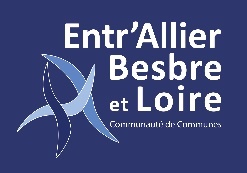 Communauté de CommunesEntr’Allier Besbre et Loire18 rue de vouroux03150 Varennes-sur-AllierContact : Céline MaraisTel : 04 70 45 00 99DROIT D’INSCRIPTION et GARDIENNAGE (Gardiennage des stands et du marché couvert du vendredi 23h au dimanche 18H)DROIT D’INSCRIPTION et GARDIENNAGE (Gardiennage des stands et du marché couvert du vendredi 23h au dimanche 18H)COMPRIS DANS LE PRIX DU STANDCOMPRIS DANS LE PRIX DU STANDMA PRESENCE DANS LE CATALOGUE DES EXPOSANTS(Votre carte de visite ou logo dans le catalogue des exposants)MA PRESENCE DANS LE CATALOGUE DES EXPOSANTS(Votre carte de visite ou logo dans le catalogue des exposants)COMPRIS DANS LE PRIX DU STANDCOMPRIS DANS LE PRIX DU STANDMON STANDMON STANDMON STANDMON STANDLe tarif du stand comprend : la surface choisie et l’insertion dans le catalogue des exposant du salonLe tarif du stand comprend : la surface choisie et l’insertion dans le catalogue des exposant du salonLe tarif du stand comprend : la surface choisie et l’insertion dans le catalogue des exposant du salonLe tarif du stand comprend : la surface choisie et l’insertion dans le catalogue des exposant du salon Intérieur (Sous le marché couvert, sous réserve de disponibilité)(Attention les véhicules ne seront pas acceptés à l’intérieur du marché couvert afin d’assurer la sécurité du lieu) Intérieur (Sous le marché couvert, sous réserve de disponibilité)(Attention les véhicules ne seront pas acceptés à l’intérieur du marché couvert afin d’assurer la sécurité du lieu) Extérieur(Sur la place et autour du marché couvert, sous réserve de disponibilité) Extérieur(Sur la place et autour du marché couvert, sous réserve de disponibilité)Mon choixSurfaceTarifTarif9 m² (3m x 3m)55 €55 €12 m² (4m x 3m)61 €61 €15 m² (5m x 3m)67 €67 €18 m² (6m x 3m)73 €73 €21 m² (7m x 3m)79 €79 €24 m² (8m x 3m)85 €85 €27 m² (9m x 3m)91 €91 €30 m² (10m x 3m)97 €97 €33 m² (11m x 3m)103 €103 €36 m² (12m x 3m)109 €109 €39 m² (13m x 3m)115 €115 €42 m² (14m x 3m)121 €121 €45 m² (15m x 3m)127 €127 €48 m² (16m x 3m)133 €133 €51 m² (17m x 3m)139 €139 €54 m² (18m x 3m)145 €145 €57 m² (19m x 3m)151 €151 €60 m² (20m x 3m)157 €157 €L’EQUIPEMENT DE MON STANDL’EQUIPEMENT DE MON STANDL’EQUIPEMENT DE MON STANDL’EQUIPEMENT DE MON STANDMon choixSurfaceQuantitéTarifLocation Chalet 6m² (Quantité limitée)46 €Paire de grilles d’exposition 1m20 X 1m70 (Quantité limitée)1,93 €Table 1,50m X 0,70m (Quantité limitée)GRATUITTable 1,80m X 0,75m (Quantité limitée)GRATUITChaise (Quantité limitée)GRATUIT TOTAL HTTOTAL HT